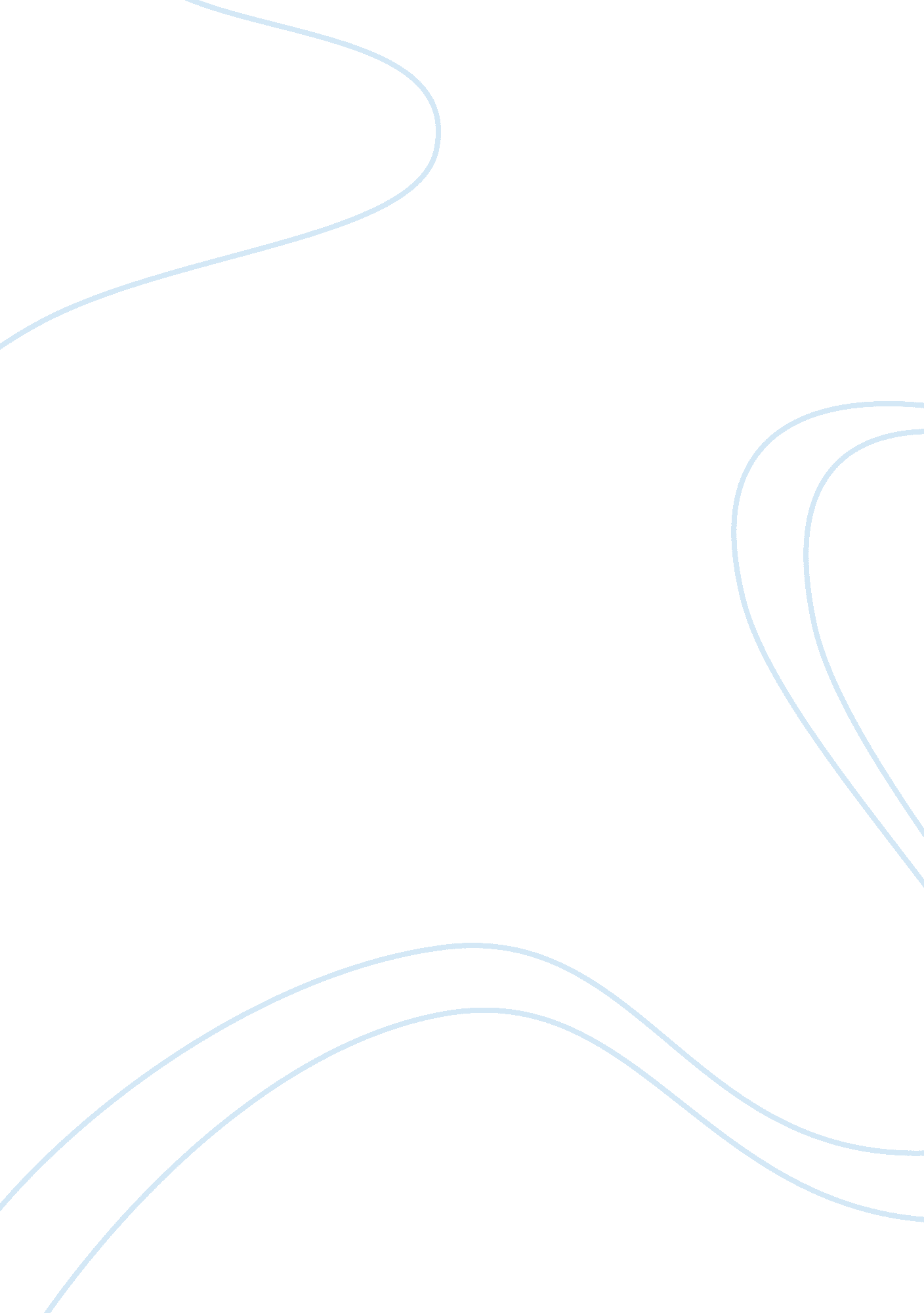 Course syallbus assignmentSociology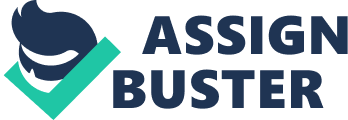 If ultra is “ everything’ and “ everywhere” what exactly isn’t culture, and do we actually need a subfield in sociology to study it if everyone is already studying It anyway? Does this course sound confusing? Does it sound like something you’d best run away? Please don’t. You need not worry. Culture is both the norms, values, and rituals that you celebrate and hold dearly, and the one’s that you take for granted as “ common sense. ” Culture is a mental map or schema that you use to make sense of the world and your place in it. Culture is a “ way of life. ” Appeals to culture can be used to keep things room changing, or to change things. Culture is also material objects such as books, movies, art, and fashion, as well as physical practices such as singing or dancing. Culture is produced and culture is consumed. This is a course about how culture -? which is both within you and all around you -works, doesn’t work, and why. Required Text * Wary, Matt. 2014. Cultural Sociology: An Introductory Reader. New York, NY: W. W. Norton. Goals and Objectives *Students will be able to display comprehension of major theories and perspectives in the sociological study Of culture, both historical and anthropometry. Students will be able to apply theories from these subfields to real-world settings and examples. *Students will leave the course with an analytic “ tool- kit’ for studying the role of culture in groups, organizations, fields, and societies. Student Expectations Students will attend all scheduled meetings on time and prepared. Students will not falsify illness or injury to themselves, family, or friends if attendance is missed. Students will complete the readings assigned before class and to a level in which they would feel comfortable leading a group discussion. Students will not skip the reading, skim the reading, or give up on the reading if they find it initially confusing. Students will respect each other, and our collaborative learning environment in the course. Students will not plagiarism. Instructor Expectations In agreement and in honor of your commitment to the course, I agree to be punctual and prepared; to use my knowledge of sociology to work through the material with you; and to be forthright, timely, and helpful in my communication and feedback. I take our time together very seriously and work hard to provide opportunities within our course that will contribute to our goals, aspirations, and commitments inside and outside of CISTS. Assignments and Grade Breakdown: Class Attendance and Participation: You are expected to be in class every day and be an active and vocal member of our community. You need to be here to participate, and you need to be prepared to participate well. Attendance will be taken using a sign-sheet on each day. If you were not present to sign in on the sign-in sheet, you will be considered absent for that day of class. Reading Quizzes: Over the term there will be five surprise reading quizzes. These will consist Of two to three short questions. Mid-Term Exam: The midterm will take place in Week 6 of the course. Details will be provided in class in advance of the midterm. Final Exam: The final exam will have a similar format to the mid-term. We will spend time during our last lecture discussing the final exam. Final grades will be broken down into the following categories: Class Attendance and Participation Reading Quizzes Midterm Exam Final Exam Total 15% 100% Late Work policy f you miss a reading quiz you will get a zero score for that week’s quiz. Your lowest reading quiz score is dropped. If you miss the midterm without advanced notice and without an approved and excused absence your score will automatically be dropped by one letter grade. Assorted Policies having to do with Email Email Diana Miller Dianna.[email protected]Ca with questions about the course. Questions that require two sentences or less to answer will be responded to by email, which basically excludes all emails asking for substantive course material to be “ explained. ” For these types of inquiries and any other inquiries that will take longer to answer, please attend office hours or make arrangements by appointment. Diana will forward me any questions that she cannot answer. Emails will be responded to within 48 hours. If your question has not been responded to within 48 hours, please forward it to me after that period. Do not expect a response Outside of normal business hours (e. G. A question emailed on Friday night will be responded to by the end of the working day on Tuesday). What “ Participation” Means Participation can be either positive or negative. Being attentive, engaged, and asking and answering questions about the course material are examples of positive participation. If you’re not comfortable speaking in front of the class, I encourage you to use this space to practice, but also accept that this may be an issue for you. If so, make sure you’re engaging in the other forms of positive participation, and not engaging in any forms of negative participation. Negative participation includes zoning out, coming late, leaving early, not paying attention, sleeping or distracting other students. If you are participating negatively and I or someone else finds it distracting, I’ll politely ask you to leave, and I strongly suggest you do so. Simply put, if you’re too red or not ready to learn I’d rather you not come to class than sleep through it or distract other students. Feedback on our Course value and seek your feedback on our course. To that end, I will distribute a mid-term evaluation near the halfway point of the course to hear from you anonymously. This assists me in making any necessary adjustments in my teaching practice for the rest of our time together. Possible Changes to the Syllabus Every class is a bit different. As a result unforeseen problems may emerge and we may have to make adjustments to the syllabus as we go. 